단어 구름데이터 쿼리의 실행 결과를 단어 구름의 형태로 표현합니다.기본 정보표시할 필드: 단어 구름에 보여줄 단어들이 속한 필드를 선택합니다.글자 크기 기준 필드: 단어들의 크기를 결정할 필드를 선택합니다.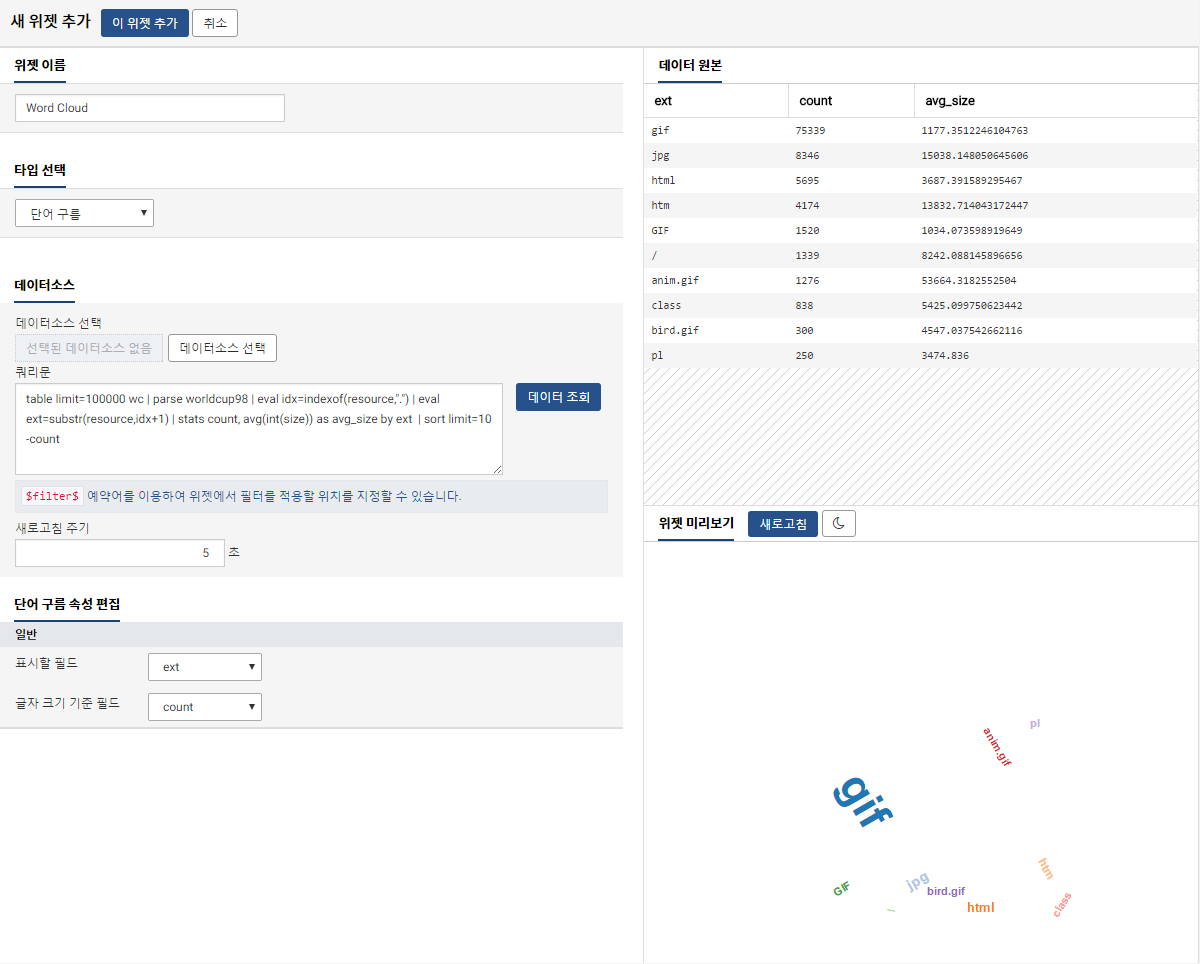 